                  Guía de apoyo al hogar “Religión”PRE-KINDEREstimados padres, apoderados y queridos niños y niñas, hoy hablaremos de la presencia de Jesús en cada una de las personas que nos rodeanNúcleo: Convivencia y ciudadaníaAprendizaje esperado: N°11 Apreciar la diversidad de las personas y sus formas de vida, tales como: singularidades fisonómicas, lingüísticas, religiosas, de género, entre otras.Con mi familia, encuentro a Jesús en otras personasEn cada familia cristiana está presente Jesús, como un miembro más. Por lo tanto, aunque estemos frente a familias que no creen en Jesús, no asistan a la Iglesia con regularidad, no hablen de Dios con sus hijos, de igual modo, estas familias, o estos padres y madres o quienes sean las personas que la conformen (ya vimos anteriormente que Dios acoge a todo tipo de familias). 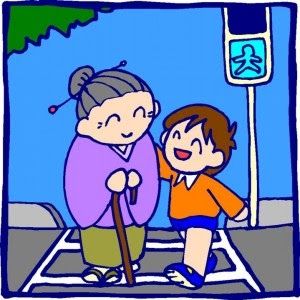 Si realizan buenas acciones (ayudan a alguien, son generosos con los demás, tratan con amabilidad a las personas que no son de su familia, aman a alguien, etc.) manifiestan lo que Dios quiere para las personas y para todo el mundo.A través, de estas buenas acciones los niños y niñas de estas familias aprenden a encontrar a Dios especialmente en la ayuda al prójimo.Observa el siguiente video: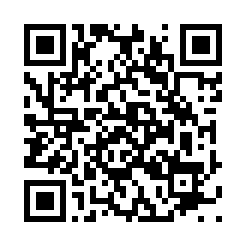 https://www.youtube.com/watch?v=bKi5sREjkwsActividad N°1: Comenta junto a tu familia¿Quiénes son nuestros prójimos?¿Cómo podemos ayudar a las demás personas, con mi familia?¿Qué acciones de ayuda a los demás, has realizado?Actividad N°2: Con la ayuda de tu familia, descubre la palabra secreta ordenando las letras. Luego pinta el dibujo.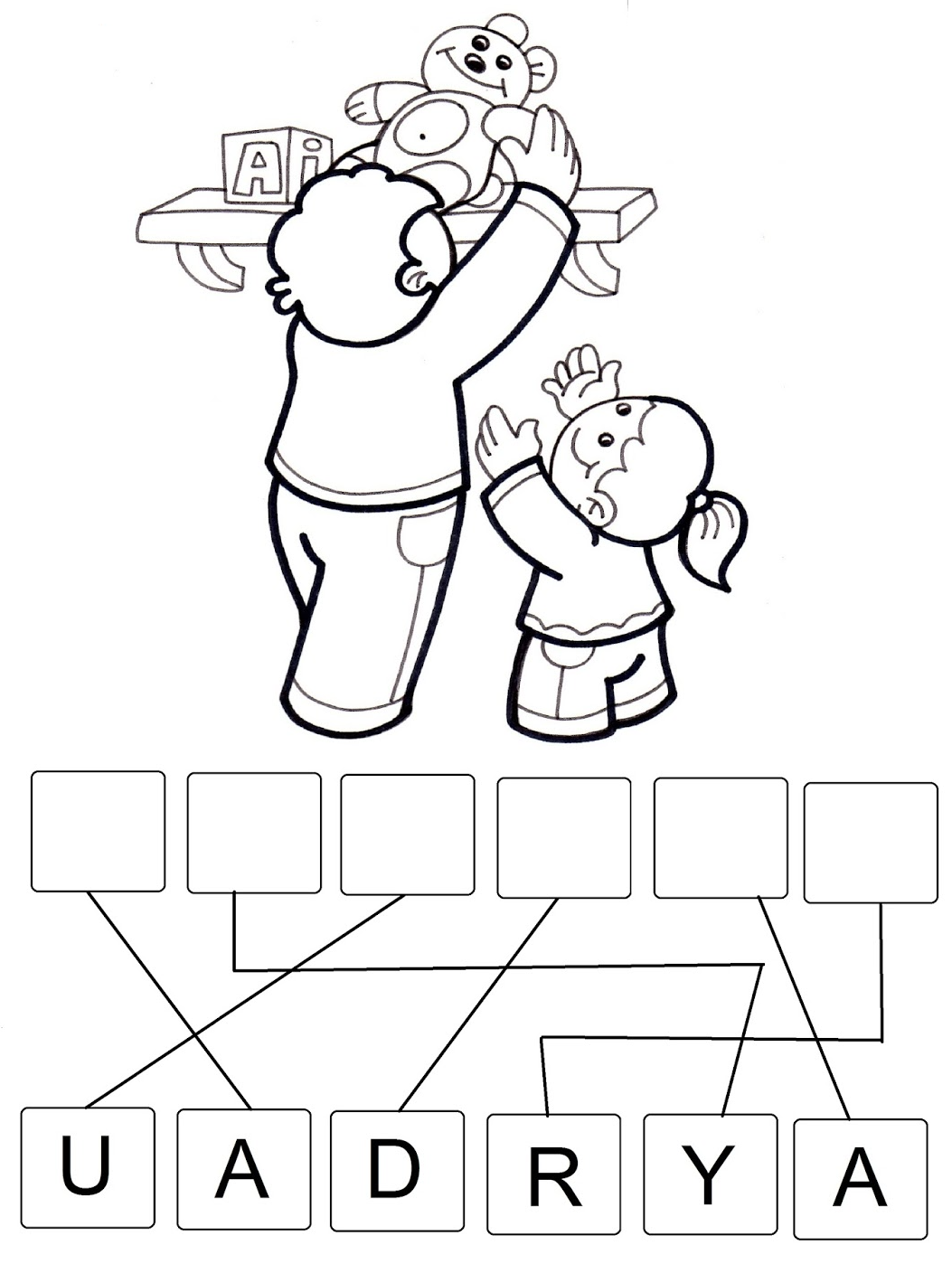 Actividad del libro de religión:Realiza las actividades de las páginas 62 y 63 de tu libro de religión.*Realiza tu actividad (puede ser la guía o las del texto), sácale una fotografía y súbela a la Plataforma Lirmi, para que podamos evaluar tus aprendizajes.